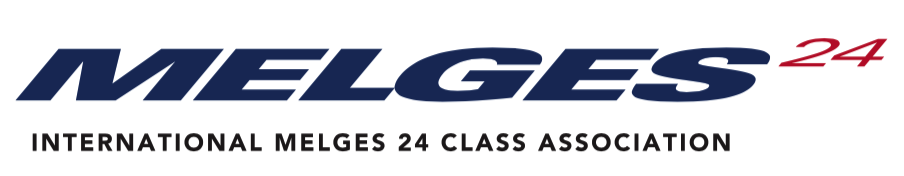 WORLD COUNCIL ANNUAL GENERAL MEETING 2022VOTING PROXY ASSIGNMENT FORMNote – Your proxy may be from any other National Class of your choice but they must be a full (owner) member of the Melges 24 Class in good standing. A member National Class Association may not vote for more than two (2) proxies.On behalf of thePlease write the country you are representing………………………………………………………Melges 24 Class AssociationI formally advise the IM24CA World Council that for the Annual General Meeting of the Class taking place on19 November 2022 – in ZoomThe following individual will represent our national class. Please write the name of the person who will represent your countryPlease ensure that this individual receives copies of all relevant meeting correspondence via the following contacts 
Please write the e-mail of representativeSigned by the National Class President Please write your nameSigned by the Executive Officer (please state post held)Please write Executive Officer nameDate of ProxyPlease note here your National Class’ positions on certain submissions on the Agenda:Rule Change Proposals from National Classes: USA 1 - POV (Point of View) Camera - Rev 1 USA 2 - Weed Sticks - Rev 1ITA 1 - CREW WHEN HIKING - with Tech Comm commentsITA 2 - CREW INSIDE COMPANIONWAY____ In favor ____ Not in favor ____ Abstain____ In favor ____ Not in favor ____ Abstain____ In favor ____ Not in favor ____ Abstain____ In favor ____ Not in favor ____ AbstainRule Change Proposals from Technical Committee:2022 Rule Change C.7.1 HULL MODIFICATION, MAINTENANCE AND REPAIR Rev 12022 Rule Change C.7.2 (a)(11) USE Rev 12022 Rule Change C.8.1 MODIFICATIONS, MAINTENANCE AND REPAIR Rev 22022 Rule Change C.8.2 KEEL 2019 Cdn Rev6  20222022 Rule Change D.2.3 MODIFICATION, MAINTENANCE AND REPAIR Rev 22022 Rule Change E.2.2 MODIFICATIONS, MAINTENANCE AND REPAIR Rev 22022 Rule Change H4 Boat and Appendage Repair Approval Form Rev 22022 Rule Change Proposal H2 Cabin Main Halyard Rev 22022 Rule Change Proposal H2 Purchase Systems Bowsprit Launch Rev 1____ In favor ____ Not in favor ____ Abstain____ In favor ____ Not in favor ____ Abstain____ In favor ____ Not in favor ____ Abstain____ In favor ____ Not in favor ____ Abstain____ In favor ____ Not in favor ____ Abstain____ In favor ____ Not in favor ____ Abstain____ In favor ____ Not in favor ____ Abstain____ In favor ____ Not in favor ____ Abstain____ In favor ____ Not in favor ____ AbstainElections – NominationsExecutive CommitteeChairman – Laura Grondin, USAVice Chair Asia Pacific – Kevin Nixon, AUSVice Chair Americas – Chelsea Simms, USAMember North Americas – Scot Zimmerman, USAMember Europe – Michael Tarabochia, GEROther positionsTechnical Committee Chair – Mike Gozzard, CANChampionship Coordinator for North Americas – Carol Ewing, USAExecutive Committee____ In favor ____ Not in favor ____ Abstain____ In favor ____ Not in favor ____ Abstain____ In favor ____ Not in favor ____ Abstain____ In favor ____ Not in favor ____ Abstain____ In favor ____ Not in favor ____ AbstainOther positions____ In favor ____ Not in favor ____ Abstain____ In favor ____ Not in favor ____ AbstainFuture Events, proposals & decisionsAny Other Business